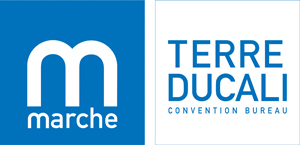 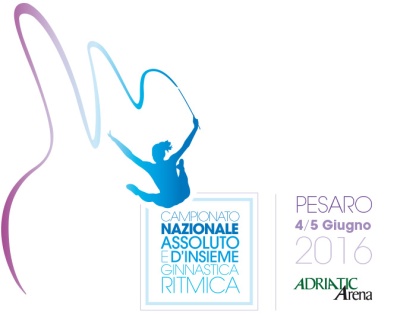 CAMPIONATO NAZIONALE ASSOLUTO e D’INSIEME di GINNASTICA RITMICAPesaro, Adriatic Arena  04 / 05 Giugno 2016PRENOTAZIONE HOTEL - SOCIETA’ SPORTIVESi prega di compilare e inviare (PAGINA 1 e 2)  	Data invio   ______________________entro il 28 maggio 2016	via e-mail a: prenotazioni@cbterreducali.it                                				o via fax al nr. 0721/23851DATI PER LA FATTURAZIONENOME DELLA SOCIETA’_______________________________________________________________________________INDIRIZZO_______________ _________________________________________________________________________COMUNE___________________________________________________ CAP ____________   PROVINCIA  ___________PARTITA IVA / CODICE FISCALE _______________________________________________________________________TEL___________________________  FAX _____________________________  CELL ____________________________E-MAIL  ______________________________________@___________________________________________________Offerta comprensiva di:• pernottamento e prima colazione in hotel o altra struttura• ingresso alla Manifestazione, previo ritiro del pass• gadget: t-shirt omaggio (valore € 10,00)Colazione in convenzione c/o Bar del Camping: €  persona (comprensiva di pasta dolce/salata + caffè/cappuccino/succo di frutta).Pasti in convenzione c/o Ristorante “Norina” : €  persona (comprensivi di: 1 primo di carne + pizza + acqua + caffè)Extra (non obbligatorio): Lenzuola €  persona a cambio/Asciugamani €  persona a cambio.Tassa di soggiorno non inclusa (€ 0,70 per persona/notte).* Tariffa giornaliera per nr. 1 camper, comprensiva di allaccio idrico, elettrico, servizi c/o Camping Norina.Le presenti tariffe si intendono a persona, a notte, con trattamento di pernottamento e prima colazione.Le tariffe non includono tassa di soggiorno (€  persona a notte c/o Casa per Ferie; €  persona a notte in Hotel 3*; €  persona a notte in Hotel 4*), extra e quant’altro non specificato, da saldare in hotel alla partenza.PRENOTAZIONE ALLOGGIOCAMPING NORINACHECK-IN:  __________________     CHECK-OUT:  __________________ Check out entro le h. 10:00CASA PER FERIE “SACRO CUORE”CHECK-IN:  __________________     CHECK-OUT:  __________________ Check out entro le h. 10:00HOTELCHECK-IN:  __________________     CHECK-OUT:  __________________ Check out entro le h. 10:00MODALITA DI PRENOTAZIONEAl ricevimento della presente scheda di prenotazione, debitamente compilata in ogni sua parte, l’ufficio prenotazioni provvederà ad inviare una mail di conferma dell’avvenuta ricezione e comunicherà via e-mail l'hotel assegnato.Una volta ricevuta conferma dall’ufficio prenotazioni, il richiedente dovrà provvedere al pagamento dell’intero importo del soggiorno prenotato nelle modalità di seguito indicate, entro le successive 48 ore.I nominativi degli ospiti dovranno essere comunicati entro 7 giorni prima dell’arrivo in hotel.Il mancato adempimento delle modalità di prenotazione sopra indicate comporterà l’annullamento della prenotazione.Eventuali cancellazioni pervenute oltre il 30 maggio 2016 saranno interamente addebitati.MODALITA DI PAGAMENTOBONIFICO BANCARIO a favore di  Scrl:Banca Prossima SpaFiliale di Milano, Piazza Paolo Ferrari, 10c/c n°  100000065242Cab: 01600  -  Abi: 03359  -  Cin: BIBAN: IT10 B 03359 01600 100000065242BIC SWIFT: BCITITMXSi prega di specificare nella causale del versamento nominativo di chi effettua la prenotazione, nome e data della manifestazione, nome hotel. Per informazioni:UFFICIO PRENOTAZIONIc/o Adriatic ArenaVia Y. Gagarin, sn61122 – Pesaro (PU)Ph.: +39 (0)721 372449 / 372448Fax: +39 (0)721 23851E-mail: prenotazioni@cbterreducali.itWeb:   www.cbterreducali.itVillette / Suite sul mare / CamperVilletta 2-5 postiSuite 4 posti(solo 4 disponibili)Posto Camper*Camping Norina (solo pernottamento)€ 30,00(per persona/notte)€ 35,00(per persona/notte)€ 42,00 (per camper/notte)Casa per FerieCamera DOPPIACamera TRIPLACamera MULTIPLA (4/5 PERSONE)Camera MULTIPLA (4/5 PERSONE)Sacro Cuore€ 32,00€ 30,00€ 29,00€ 29,00HotelCamera SINGOLACamera DOPPIACamera TRIPLACamera QUADRUPLA3 stelle€ 42,00€ 37,00€ 35,00€ 34,004 stelle€ 48,00€ 42,00€ 39,00 € 37,00TipologiaalloggioNumeroalloggiNumero persone Note Villetta 2 postiVilletta 2 + 1 posto (letto matrimoniale + divano letto)Villetta 4 postiVilletta 5 postiSuite 4 postiPosto CamperTipologiacameraNumerocamereNumero persone NoteDoppiaTriplaMultipla (4/5 posti letto)Categoria hotel(preferenza)TipologiacameraNumerocamereNumero persone Note e/o preferenza hotel (vedi elenco su pagina web)SingolaDoppiaTriplaQuadrupla